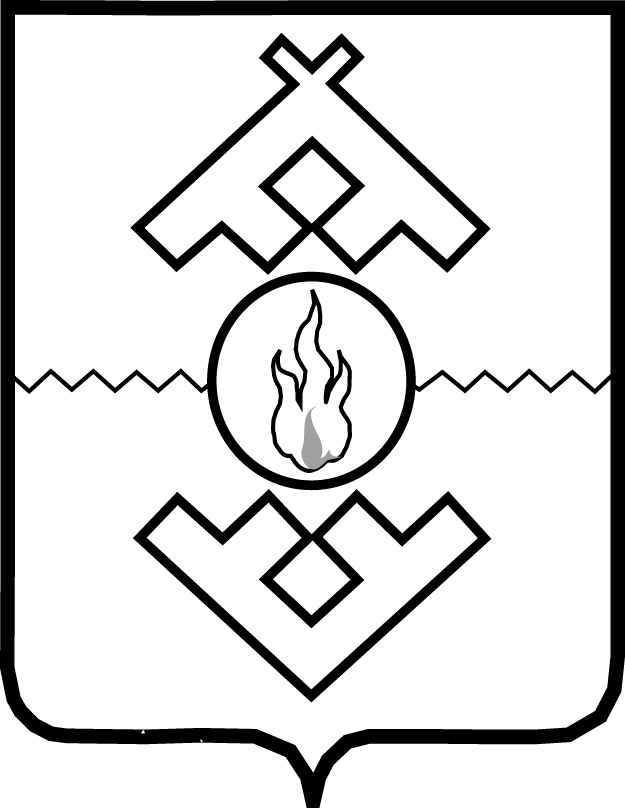 Губернатор Ненецкого автономного округаПОСТАНОВЛЕНИЕ  от _____________2019 г. № __________ г. Нарьян-МарО внесении изменения в постановление губернатора Ненецкого автономного округа «Об учреждении юбилейной медали Ненецкого автономного округа» В соответствии с абзацем вторым пункта 3 Положения о порядке и условиях награждения юбилейными медалями Ненецкого автономного округа, утвержденного постановлением губернатора Ненецкого автономного округа от 30.06.2016 № 44-пг (в редакции постановления губернатора Ненецкого автономного округа от 24.12.2018 № 72-пг) ПОСТАНОВЛЯЮ:1. Внести изменение в пункт 2 постановления губернатора Ненецкого автономного округа от 17.01.2018 № 2-пг «Об учреждении юбилейной медали Ненецкого автономного округа» (в редакции постановления губернатора Ненецкого автономного округа от 24.12.2018 № 71-пг), заменив цифру «650» цифрой «1000». 2. Настоящее постановление вступает в силу со дня его официального опубликования. ГубернаторНенецкого автономного округа	                                          А.В. Цыбульский Пояснительная запискак проекту постановления губернатора Ненецкого автономного округа «О внесении изменения в постановление губернатора Ненецкого автономного округа «Об учреждении юбилейной медали Ненецкого автономного округа» 	В соответствии с частью 1 статьи 8.3 закона НАО от 01.07.2008 № 36-оз «О наградах и почетных званиях Ненецкого автономного округа» (далее – закон округа № 36-оз) и пунктом 3 Положения о порядке и условиях награждения юбилейными медалями Ненецкого автономного округа, утвержденного постановлением губернатора НАО от 30.06.2016 № 44-пг, постановлением губернатора НАО от 17.01.2018 № 2-пг «Об учреждении юбилейной медали Ненецкого автономного округа» (в редакции постановления губернатора Ненецкого автономного округа от 24.12.2018 № 71-пг) (далее – постановление) учреждена юбилейная медаль Ненецкого автономного округа «90 ЛЕТ НЕНЕЦКОМУ АВТОНОМНОМУ ОКРУГУ», а также установлено количество ее экземпляров (650 штук).Представленным проектом постановления в соответствии со статьей 30 закона НАО от 03.02.2006 № 673-оз «О нормативных правовых актах Ненецкого автономного округа», частью 1 статьи 3 и статьей 8.3 закона округа № 36-оз предлагается внести изменение в постановление, установив количество экземпляров юбилейной медали Ненецкого автономного округа «90 ЛЕТ НЕНЕЦКОМУ АВТОНОМНОМУ ОКРУГУ» - 1000 штук, в целях награждения в юбилейный год большего числа жителей округа, внесших вклад в его развитие.Учитывая изложенное, в целях реализации проекта постановления в 2019 году потребуется выделение дополнительных бюджетных ассигнований в размере 560000 рублей путем внесения изменений в закон Ненецкого автономного округа «Об окружном бюджете на 2019 год и на плановый период 2020 и 2021 годов».  Вместе с тем в 2018 году КУ НАО «Служба материально-технического обеспечения деятельности органов государственной власти Ненецкого автономного округа» приобретено 350 экземпляров вышеуказанной юбилейной медали общей стоимостью 176 000 рублей. В 2019 году указанным учреждением также заключен государственный контракт на изготовление 300 медалей общей стоимостью 127800 рублей. Цена контракта в первом и во втором случае была снижена в ходе торгов.